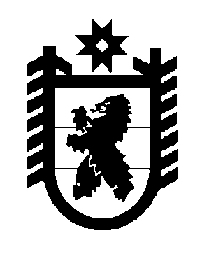 Российская Федерация Республика Карелия    ПРАВИТЕЛЬСТВО РЕСПУБЛИКИ КАРЕЛИЯРАСПОРЯЖЕНИЕот  14 марта 2018 года № 201р-Пг. Петрозаводск Внести в состав Организационного комитета по проведению в Республике Карелия регионального этапа Всероссийского конкурса «Семья года» (далее – Организационный комитет), утвержденный распоряжением Правительства Республики Карелия от 22 августа 2016 года № 647р-П (Собрание законодательства Республики Карелия, 2016, № 8, ст. 1829; 2017, № 5, ст. 915), следующие изменения:1) включить в состав Организационного комитета Миронову С.В. – заместителя Начальника Управления записи актов гражданского состояния Республики Карелия, назначив ее секретарем Организационного комитета; 2) указать новые должности следующих лиц:Подсадник Л.А.  – заместитель Премьер-министра Правительства Республики Карелия по социальным вопросам, председатель Организационного комитета;Ковалев М.В. – Начальник Управления записи актов гражданского состояния Республики Карелия, заместитель председателя Организационного комитета; Дыбина Н.А. – член Общественного совета при Управлении записи актов гражданского состояния Республики Карелия (по согласованию);Минина В.В. – начальник отдела Министерства социальной защиты Республики Карелия;Томчик А.А. – первый заместитель Министра культуры Республики Карелия.  
           Глава Республики Карелия                                                              А.О. Парфенчиков